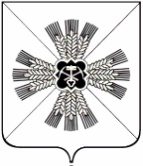 КЕМЕРОВСКАЯ ОБЛАСТЬАДМИНИСТРАЦИЯ ПРОМЫШЛЕННОВСКОГО МУНИЦИПАЛЬНОГО ОКРУГАПОСТАНОВЛЕНИЕот «26» мая 2023г. № 624-П пгт. ПромышленнаяО межведомственной комиссии по координации оказания необходимой социальной поддержки и помощи участникам специальной военной операции и членов их семейРуководствуясь Указом Президента Российской Федерации от 03.04.2023    № 232 «О создании Государственного фонда поддержки участников специальной военной операции «Защитники Отечества»: 1. Утвердить Положение о межведомственной комиссии по координации оказания необходимой социальной поддержки и помощи участникам специальной военной операции и членов их семей согласно приложению № 1 к настоящему постановлению.2. Утвердить состав Межведомственной комиссии по координации оказания необходимой социальной поддержки и помощи участникам специальной военной операции членов их семей согласно приложению № 2 к настоящему постановлению.3. Данное постановление разместить на официальном сайте администрации Промышленновского муниципального округа в сети Интернет.4. Контроль за исполнением настоящего постановления оставляю за собой.5. Настоящее постановление вступает в силу со дня подписания.Исп. И.Е. КоролёваТел. 74396 Приложение № 1к постановлениюадминистрации Промышленновскогомуниципального округаот 26 мая 2023г. № 624-ППОЛОЖЕНИЕо межведомственной комиссии по координации оказания необходимойсоциальной поддержки и помощи участникам специальной военной операции и членов их семей1. Межведомственная комиссия по координации оказания необходимой социальной поддержки и помощи участникам специальной военной операции (далее – комиссия) создана для оказания социальной поддержки и помощи гражданам, указанным в подпункте «в» пункта 2 Указа Президента Российской Федерации от 03.04.2023 № 232 «О создании Государственного фонда поддержки участников специальной военной операции «Защитники Отечества» (далее – Указ, участники специальной военной операции соответственно).2.  Комиссия в своей деятельности руководствуется Конституцией Российской Федерации, федеральными законами, нормативными правовыми актами Президента Российской Федерации и Правительства Российской Федерации, нормативными правовыми актами Кемеровской области – Кузбасса, а также настоящим Положением.3. Основными целями деятельности комиссии являются цели, указанные в подпункте «а» пункта 5 Указа.4. Основными задачами комиссии являются:- мониторинг отработки обращений участников специальной военной операции, разработка рекомендаций по совершенствованию деятельности органов местного самоуправления Промышленновского муниципального округа, полученных по результатам указанного мониторинга; - содействие созданию отдельных организаций социального обслуживания (при необходимости);- содействие в трудоустройстве участников специальной военной операции через индивидуальное сопровождение от момента профориентации до трудоустройства на рабочем месте или открытия своего дела, в том числе в качестве самозанятого, подготовка предложений по изменениям нормативных правовых актов Кемеровской области – Кузбасса в части взаимодействия с работодателями в целях трудоустройства участников специальной военной операции;- содействие в получении медицинской реабилитации участников специальной военной операции, их социальной реабилитации и ресоциализации;- содействие в проведении волонтерских акций и программ с участием участников специальной военной операции;- содействие в организации спортивных мероприятий и турниров с участием участников специальной военной операции;- взаимодействие и оказание поддержки региональным некоммерческим организациям, объединяющим участников специальной военной операции;- участие в организации увековечения памяти участников специальной военной операции и их подвигов.5. Комиссия имеет право запрашивать в пределах своей компетенции необходимую информацию в целях деятельности комиссии в органах государственной власти любого уровня и органах местного самоуправления, организациях всех форм собственности.6. В состав комиссии входят председатель комиссии, его заместитель, секретарь комиссии и другие члены комиссии. 7. Работой комиссии руководит председатель комиссии, в период его отсутствия – заместитель председателя комиссии, при отсутствии председателя и заместителя председателя комиссии – один из членов комиссии, что указывается в протоколе заседания комиссии.8. Председатель комиссии:- осуществляет руководство деятельностью комиссии, распределяет текущие обязанности между членами комиссии;- определяет круг вопросов, подлежащих рассмотрению на заседаниях комиссии;- ведет заседания комиссии;- отвечает за выполнение возложенных на комиссию задач;- подписывает протоколы заседаний комиссии;- в рамках деятельности комиссии, возложенных на него задач дает поручения членам комиссии. 9. Секретарь комиссии ведет протоколы заседаний комиссии и обеспечивает их хранение.10. Члены комиссии:- участвуют в заседаниях комиссии, а также в подготовке материалов по рассматриваемым вопросам;- имеют право знакомиться с документами по рассматриваемым вопросам, высказывают свое мнение по существу обсуждаемых вопросов, замечания и предложения по проектам принимаемых решений и протоколу заседания комиссии;- обладают равными правами при обсуждении вопросов и голосовании;- не вправе делегировать свои полномочия другим лицам.11. Основной формой деятельности комиссии являются заседания, которые проводятся по мере необходимости и считаются правомочными при условии присутствия на заседании не менее 2/3 членов комиссии. При невозможности прибыть на заседание комиссии член комиссии обязан сообщить об этом секретарю комиссии.12. Решения по рассмотренным вопросам принимаются комиссией открытым голосованием простым большинством голосов (из числа присутствующих). В случае равенства голосов голос председательствующего на заседании комиссии является решающим. Решения комиссии отражаются в протоколах заседаний комиссии, которые подписываются председательствующим на заседании комиссии и секретарем комиссии.Решения комиссии носят рекомендательный характер.13. Итоги реализации принятых решений комиссии рассматриваются на последующих заседаниях комиссии. 14. Организационно-техническое обеспечение деятельности комиссии осуществляет:- администрация Промышленновского муниципального округа в лице отдела писем и приема граждан в части извещения членов комиссии о дате, времени и месте заседания комиссии;- управление социальной защиты населения администрация Промышленновского муниципального округа в части организации подготовки материалов для рассмотрения на заседании комиссии.               И.о. заместителя главыПромышленновского муниципального округа                                      С.С. ХасановаПриложение № 2                  к постановлениюадминистрации Промышленновскогомуниципального округаот 26 мая 2023г. № 624-ПСостав Межведомственной комиссии по координации оказания необходимой социальной поддержки и помощи участникам специальной военной операции и членов их семей                 И.о. заместителя главыПромышленновского муниципального округа                                    С.С. ХасановаГлаваПромышленновского муниципального округаС.А. ФедарюкФедарюк Сергей Анатольевичглава Промышленновского муниципального округа, председатель комиссииМясоедова Татьяна Васильевнаи.о. первого заместителя главы Промышленновского муниципального округа, заместитель председателяХасанова Светлана Сергеевнаи.о. заместителя главы Промышленновского муниципального округа, секретарь комиссииЧлены комиссии:Члены комиссии:Члены комиссии:Коровина Оксана Викторовнаначальник управления социальной защиты населенияадминистрации Промышленновского муниципального округа(по согласованию)Смыков Константин Александровичглавный врач ГБУЗ КО «Промышленновская районная больница» (по согласованию)Рыжкин Андрей Петровичвоенный комиссар Кемеровской области по Промышленновскому району(по согласованию)Мороз Марина Анатольевнаруководитель клиентской  службы в Промышленновском округе Управление Пенсионного фонда в г. Ленинск - Кузнецком  «межрайонная»(по согласованию)Паутова Анна Александровнадиректор ГКУ Центр занятости населения Промышленновского района (по согласованию)Шерина Ольга Анатольевнаначальник юридического отдела администрации Промышленновского муниципального округа